       Trombone      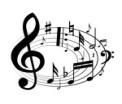 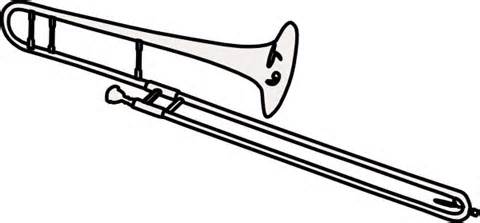 Method Book:Traditions of Excellence, Book #1, TromboneInstrument Needs:Name Tag on your instrument caseInstrument Care Kit (should include most items)Mouthpiece 12C (Bach 12C preferred)Slide oilSlide GreaseCleaning Snake BrushMouthpiece BrushPolishing ClothFolding Music Stand- at home practice only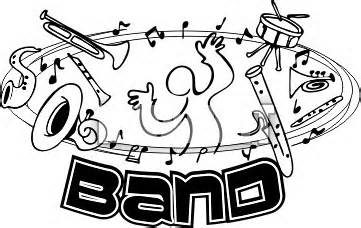 Please put your name on all instruments, method books, cleaning kits & supplies, stands, and any other item brought to the band room.